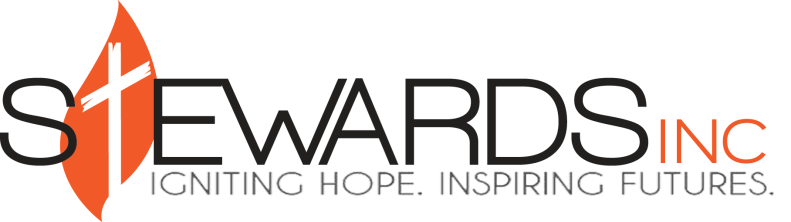 Budget WorksheetNotes:      Client Signature: ___________________________	Date:________SI Rep Signature: __________________________	 Date:________Client Name: SSI (T16):$     SSN/Trust:SSA (T2): $     Effective Date:Other:  $     Living Arrangement:TOTAL: $     TYPE AMOUNTDATE/FREQUENCYVENDOR NAME, ADDRESS, PHONE Rent $     Electricity  $     Gas$     Water$     Rx Co-Pay$     Food$     P&I $     Weekly       $     Other:       $     Other:       $     Other:       $     Payee Fee$       3rd of Month Total Total Total $     